Absentee Shawnee Tribe of OklahomaEnrollment Office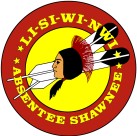 Director	Enrollment SpecialistErica Masquat	Fallon JacksonConsent to Release(Must have prior approval from file holder or their legal guardian before information or documents are released).Full Name:   	First	Middle	LastName of individuals file: 		 Relationship: 	Reason:  	Items received: 	Signature	DateOffice Use OnlyVerified:	Yes	No	By:	Phone	In PersonVerified by:  	Initials:  	 Title:  	